РОССИЙСКАЯ ФЕДЕРАЦИЯКАРАЧАЕВО-ЧЕРКЕССКАЯ РЕСПУБЛИКАУСТЬ-ДЖЕГУТИНСКИЙ МУНИЦИПАЛЬНЫЙ РАЙОНМУНИЦИПАЛЬНОЕ КАЗЁННОЕ ОБЩЕОБРАЗОВАТЕЛЬНОЕ УЧРЕЖДЕНИЕ «ГИМНАЗИЯ № 4 г. УСТЬ - ДЖЕГУТЫ»369303, г. Усть-Джегута, микрорайон Московский, 14 «а»,                        телефон: (878 75) 75-4-81, факс: (878 75) 76-4-73,                                              электронный адрес: baikulova.kchr@mail.ruВЫПИСКА  ИЗ  П Р И К А З А 30.10.2020г.                                                                                                   № 641г. Усть-ДжегутаО внедрении регионального проекта «Цифровая образовательная среда» в рамках национального проекта «Образование» в образовательную среду гимназии В целях внедрения регионального проекта «Цифровая образовательная среда» в рамках национального проекта «Образование» государственной программы «Развитие образования» П Р И К А З Ы В А Ю: 1. Разработать план мероприятий по внедрению целевой модели цифровой образовательной среды в МКОУ «Гимназия № 4 г. Усть-Джегуты». 2. Назначить ответственных за реализацию мероприятий по внедрению целевой модели цифровой образовательной среды в образовательный процесс гимназии: организационное и информационное сопровождение, внедрение многоуровневой системы оценки качества образования – Борлакову Р.Т., заместителя директора по УР;организация повышения квалификации педагогических работников по вопросам внедрения и функционирования целевой модели цифровой образовательной среды – Пергат А.М., заместитель директора по УР; оказание методической помощи, техническое сопровождение, модернизацию технологической инфраструктуры гимназии – Уртенову О.Х., Байчорову А.А-А., учителя (информатика), Урусова Д.М., учителя (физическая культура);обеспечение доступа обучающихся, педагогов к цифровой образовательной инфраструктуре и контенту – Уртенову О.Х., Байчорову А.А-А., учителя (информатика). 3. Создать рабочую группу по внедрению целевой модели цифровой образовательной среды (Приложение 1). 4. Обеспечить реализацию плана мероприятий по внедрению целевой модели цифровой образовательной среды в МКОУ «Гимназия № 4 г. Усть-Джегуты». 5. Создать отдельную вкладку/страницу на сайте гимназии по освещению мероприятий по внедрению целевой модели цифровой образовательной среды. 6. Контроль исполнения настоящего приказа оставляю за собой.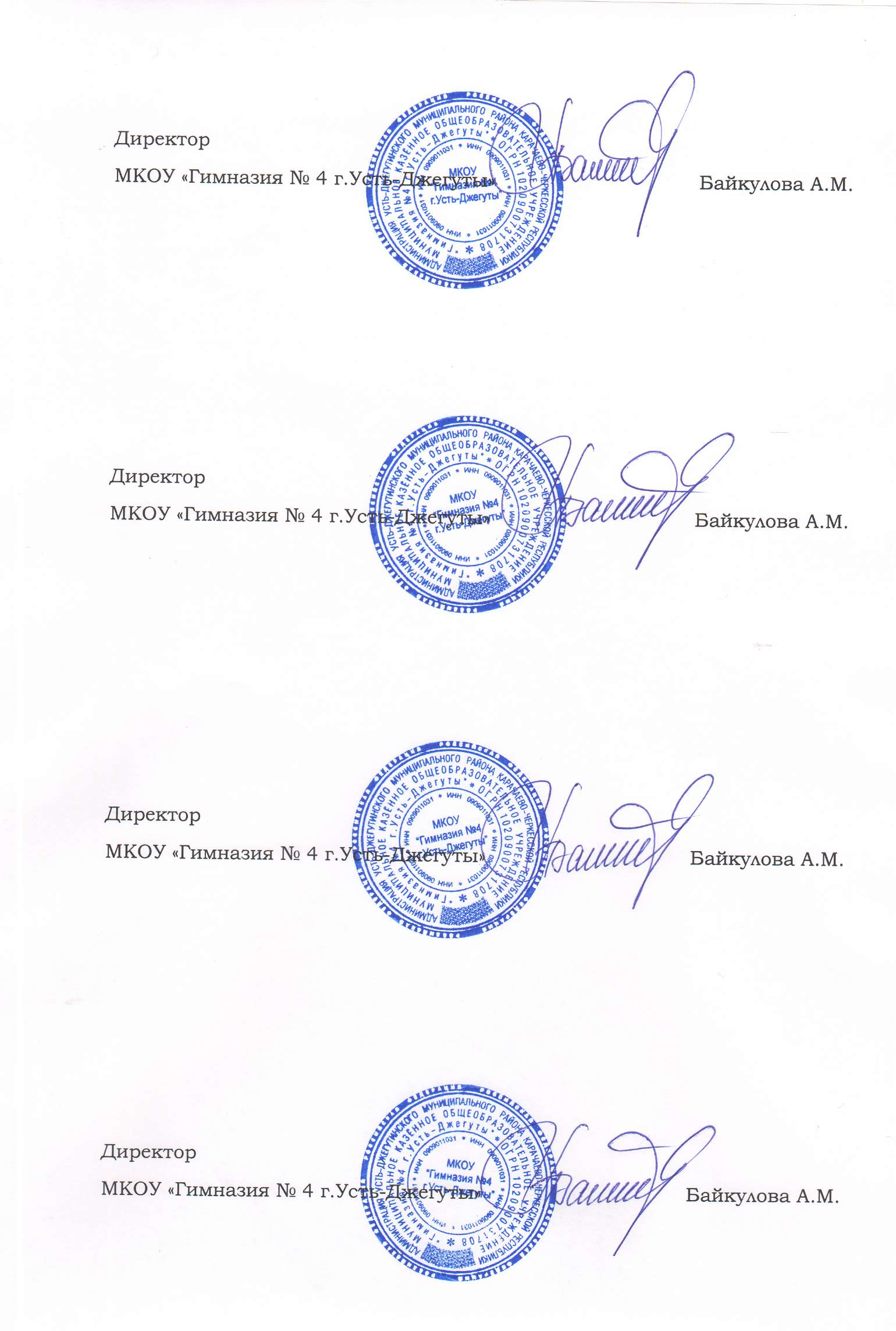 Приложение к приказу от 30.10.2020г. № 645/1 РАБОЧАЯ ГРУППА ПО ВНЕДРЕНИЮ ЦЕЛЕВОЙ МОДЕЛИ ЦИФРОВОЙ ОБРАЗОВАТЕЛЬНОЙ СРЕДЫМКОУ «ГИМНАЗИЯ № 4 Г.УСТЬ-ДЖЕГУТЫ»Байкулова А.М. – директор МКОУ «Гимназия № 4 г.Усть-Джегуты» - руководитель группы;Борлакова Р.Т. – заместитель директора УР – заместитель руководителя группы;Пергат А.М. – заместитель директора по УР;Уртенова О.Х. - учитель (информатика); Байчорова А.А-А. - учитель (информатика); Урусов Д.М.-  учитель (физическая культура);Атабиева З.А. – учитель.